ARAVIND KUMAR SSUMMARYA positive person with good leadership qualities.Ability to motivate others and achieve goals.Patience and SkillfulAbility to produce the best quality result in pressure situations.Able to handle the situation of conflicts.Able to handle the team and take the best work from them.OBJECTIVETo work in a reputed organization as site engineer or an appropriate position.ACADEMIC DETAILSWORK EXPERIENCE & PROJECT HANDLEDOrganization:  
Duration: From 07/07/2015 to till date.
Position: Site Engineer.
Responsibilities:Co ordination with the contractor.Estimation and costing for given Administration Sanction.Proper Measurement to be taken after construction.Planning and Budgeting.Monitoring of the execution.Bar Bending Schedule duly approved.Organization: LARSEN AND DOUBRO CONSTRUCTION LTD.
Duration: 20.06.2011 to 09.08.2012
Client: TATA Consultancy Service Pvt Ltd.
Responsibilities:Co ordination with the client.On site experience as a Site-Engineer of   Building Construction and Plumbing works.To Execute External Road and Culvert construction.Execution of site work.Deputation of Man Power.Monitoring of the execution team.Studying and implementing different construction MethodsINTERSHIP TRAININGOrganization: GREENLINE SURVEYING,HYDERABAD.Place: HyderabadClient: National Authority of IndiaTasks:Handling reports and maps, engineering blueprints and photography, etc.Conducted site survey with seniors and analyzing data to execute civil engineering projects.Ensured safety by monitoring the site.To use Total Station Levels taken from hills.To prepare Shortest Length between Warangal to Hyderabad.To take Road levels for Cutting and Filling By using Dumpy level instrument.Organization: P.G.Sivakumar Associates.Place: TrichyClient: Kumar.STasks:Oversee construction and maintenance of facilitiesCalculating requirements to plan and design the specifications of the civil work required.Ensured safety by monitoring the site.Assisting seniors in forecasting the cost, quantity and budget of equipment, manpower and labor.In this organization is majorly construct a building. I was in charge two site  one G+4 Apartment and another one is G+1 House. PROJECTSProject Name: TO USE GLASS FIBRE REINFORCEMET PLASTIC (GFRP) BAR AS A STEEL        REINFORCEMENT. Project Duration:5 MonthsDescription: To use GFRP Bar in tension zone and Replace in Steel Reinforcement in Concrete Structure. So Entire concrete structure Self weight is reduced, whereby sustainable construction development is useful with satisfactory performance, in both construction and safety of structure, at lower costs and with advantages over ordinary concrete structure.VOLUNTEER EXPERIENCE1.I have participated in the NSS camp @ Achampatti in Thanjavur.2.I have participated in anti-ragging program.3.I have participated in Blood Donation Camp.TECHNICAL SKILL1. Auto CAD Civil 2D & 3D Modelling.2. Revit Architecture.3. Primavera4. Staad.Pro (Structure modelling and Analysis)PERSONAL SKILL1.Friendly good interpersonal skill.2.Confident3.Positive thinking4. Active listener5. Team playerCERTIFICATION		1.My college organized two days Work shop on “MUNICIPAL SOLID WASTE FOR RENEWABLE ENERGY.		2.Two days National level work shop on “TRENCHLESS TECHNOLOGY” in my university.		3.I have participate Two days work shop on “NON DESTRUCTIVE TESTING”.		4.Certificate for Participated “ADVANCED SURVEYING TRAINING ON TOTAL SURVEY STATION”.INTERESTED1.Playing cricket2.Travelling		3.Dance		4.Miming Job Seeker First Name / CV No: 1800168Click to send CV No & get contact details of candidate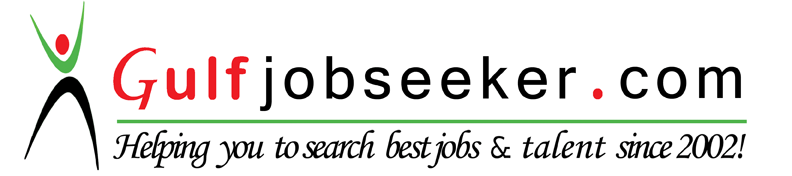 EDUCATIONAL YEARINSTITUTIONCOURSEAGGREGATE PERCENTAGE2012-2015PeriyarManiammai University, Vallam.B.TECH(CIVIL ENGINEERING)8.90(CGPA)                          2008-2011Govt.PolytechnicCollege,Trichy.Diploma78.58%SSLCSt.Antony’s H.R.R Sec School.Thanjavur.Tamil, English, Maths, Science, Social Science.88%